     R E P U B L I K A   H R V A T S K A    VUKOVARSKO-SRIJEMSKA ŽUPANIJA     OPĆINA BABINA GREDA 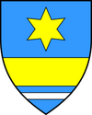         OPĆINSKI NAČELNIK KLASA: 351-01/23-01/11
URBROJ: 2196-7-02-23-1Babina Greda, 13. rujna 2023.Općina Babina Greda na temelju članka 11. stavak 5. Zakona pravu na pristup informacijama („Narodne novine“ broj: 25/13 i 85/15) obavještava javnost o održavanjuE – S A V J E T O V A N J Eo nacrtu prijedloga Odluke o načinu pružanja javne usluge sakupljanja komunalnog otpada na području Općine Babina GredaObjavljuje se prijedlog Odluke o načinu pružanja javne usluge sakupljanja komunalnog otpada na području Općine Babina Greda radi pribavljanja mišljenja, prijedloga i primjedbi od strane zainteresirane javnosti.Rok u kojem javnost može iznositi primjedbe, prijedloge i mišljenja je od 13. rujna do 13. listopada 2023. godine.Nacrt prijedloga Odluke o načinu pružanja javne usluge sakupljanja komunalnog otpada na području Općine Babina Greda objavljen je na mrežnoj stranici Općine Babina Greda.Primjedbe, prijedlozi i mišljenja na nacrt prijedloga Odluke o načinu pružanja javne usluge sakupljanja komunalnog otpada na području Općine Babina Greda mogu se dati u za to predviđeni obrazac koji se dostavlja na e-mail adresu: opcina@babinagreda.hr.Mišljenja, prijedlozi i primjedbe koji ne budu dostavljeni u roku, budu uvredljivi, anonimni i nisu čitko napisani neće se uzeti u razmatranje.                                Općinski načelnik:                                     Josip Krnić, v.r.DOSTAVITI: 							Mrežna stranica,Računovodstvo,Pismohrana.